Фототаблица осмотра конструкций расположенныхпо адресу: г. Сургут, ул. 30 лет Победы, д. 10 от 29.09.2023.Съёмка проводилась в 10 часов 00 минут телефоном Huawei Mate 20 liteФото 1 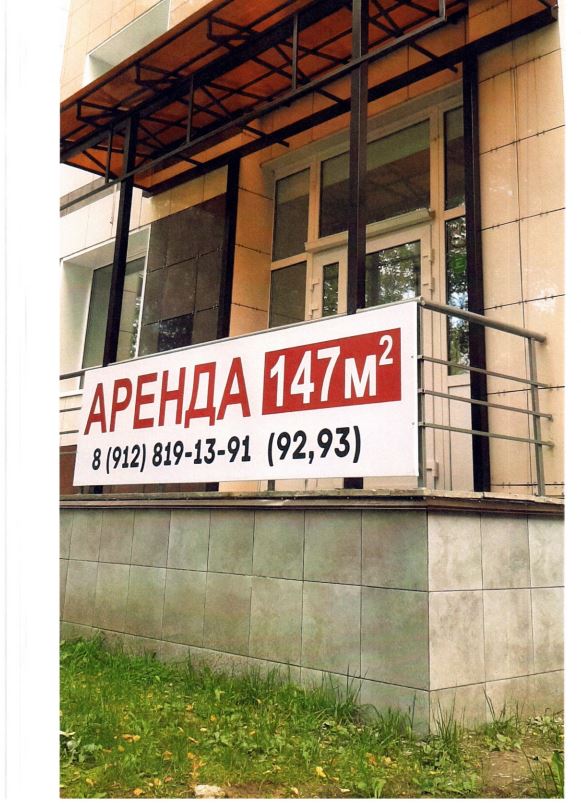 